Cannabis Additional Funding ApplicationSolicitud – Financiación Adicional de Cánnabis Se cobra una tarifa de proceso de $75 (No todas las tarifas son reembolsables. Haga su cheque bancario a favor de WSLCB). Este formulario es necesario para aprobar fondos que se proporcionan en forma de préstamo, regalo, o inversión a un negocio de marihuana. Si esta contribución financiera tiene el fin de obtener un porcentaje de las ganancias del negocio o un cambio en la estructura del negocio actual, use el formulario que se titula,  Cambio de Persona Gobernante, Propiedad de la Unidad de Acciones y/o Porcentaje en lugar de esta solicitud.Se deberá completar un formulario para cada financiador adicional.Información ComercialPersona Proporcionando Fondos:Solo Para Uso AdministrativoSolo Para Uso Administrativo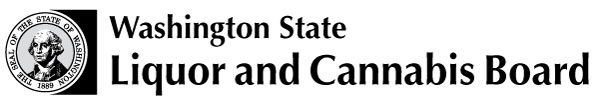 1025 Union Ave SEPO Box 43085Olympia WA 98504-3085(360) 664-1600www.lcb.wa.govDate1025 Union Ave SEPO Box 43085Olympia WA 98504-3085(360) 664-1600www.lcb.wa.govCheck No.1025 Union Ave SEPO Box 43085Olympia WA 98504-3085(360) 664-1600www.lcb.wa.govAmount Rec’d1025 Union Ave SEPO Box 43085Olympia WA 98504-3085(360) 664-1600www.lcb.wa.govRec’d byNombre ComercialLicencia de MarihuanaLicencia de MarihuanaIdentificación Comercial (UBI #)Persona Asignada por el Licenciatario como Punto de ContactoPersona Asignada por el Licenciatario como Punto de ContactoPersona Asignada por el Licenciatario como Punto de ContactoPersona Asignada por el Licenciatario como Punto de ContactoCorreo ElectrónicoCorreo ElectrónicoTeléfonoTeléfonoNombre del Financiador/InversionistaNombre del Financiador/InversionistaFecha de NacimientoFecha de NacimientoFecha de NacimientoFecha de Nacimiento Seguro SocialDirección de EnvíosDirección de EnvíosDirección de EnvíosTeléfonoTeléfonoTeléfonoTeléfonoCorreo ElectrónicoCorreo ElectrónicoCorreo ElectrónicoCorreo Electrónico¿Casado? Sí        No¿Casado? Sí        No¿Casado? Sí        NoNombre de Esposo (a) Fecha de NacimientoFecha de NacimientoFecha de NacimientoFecha de NacimientoSeguro SocialSeguro SocialCorreo ElectrónicoMonto Prestado/Regalado/Invertido y Fuente$       Monto Prestado/Regalado/Invertido y Fuente$       Monto Prestado/Regalado/Invertido y Fuente$       Monto Prestado/Regalado/Invertido y Fuente$       Monto Prestado/Regalado/Invertido y Fuente$       Monto Prestado/Regalado/Invertido y Fuente$       Entiendo lo siguiente: Todos los negocios con una licencia de marihuana deberán continuar revelando todas las                        fuentes de fondos usados para el negocio, con la excepción de ganancias directas que son reinvertidas en la licencia. Un dueño aprobado en la licencia podrá usar fondos personales una vez que se entregue esta solicitud. Si la fuente de fondos está en cuestión, no es verificable, o el WSLCB determina que fue ganado de una manera en contra de la ley, se conducirá una investigación exhaustiva de los fondos por parte del WSLCB. Todos los demás fondos que son regalados, prestados, o invertidos en el negocio de marihuana no pueden ser transferidos o accesibles hasta que el WSLCB los apruebe.Todos los demás cambios al negocio con la licencia deberán recibir aprobación previa por parte del WSLCB.Entiendo lo siguiente: Todos los negocios con una licencia de marihuana deberán continuar revelando todas las                        fuentes de fondos usados para el negocio, con la excepción de ganancias directas que son reinvertidas en la licencia. Un dueño aprobado en la licencia podrá usar fondos personales una vez que se entregue esta solicitud. Si la fuente de fondos está en cuestión, no es verificable, o el WSLCB determina que fue ganado de una manera en contra de la ley, se conducirá una investigación exhaustiva de los fondos por parte del WSLCB. Todos los demás fondos que son regalados, prestados, o invertidos en el negocio de marihuana no pueden ser transferidos o accesibles hasta que el WSLCB los apruebe.Todos los demás cambios al negocio con la licencia deberán recibir aprobación previa por parte del WSLCB.Entiendo lo siguiente: Todos los negocios con una licencia de marihuana deberán continuar revelando todas las                        fuentes de fondos usados para el negocio, con la excepción de ganancias directas que son reinvertidas en la licencia. Un dueño aprobado en la licencia podrá usar fondos personales una vez que se entregue esta solicitud. Si la fuente de fondos está en cuestión, no es verificable, o el WSLCB determina que fue ganado de una manera en contra de la ley, se conducirá una investigación exhaustiva de los fondos por parte del WSLCB. Todos los demás fondos que son regalados, prestados, o invertidos en el negocio de marihuana no pueden ser transferidos o accesibles hasta que el WSLCB los apruebe.Todos los demás cambios al negocio con la licencia deberán recibir aprobación previa por parte del WSLCB.Entiendo lo siguiente: Todos los negocios con una licencia de marihuana deberán continuar revelando todas las                        fuentes de fondos usados para el negocio, con la excepción de ganancias directas que son reinvertidas en la licencia. Un dueño aprobado en la licencia podrá usar fondos personales una vez que se entregue esta solicitud. Si la fuente de fondos está en cuestión, no es verificable, o el WSLCB determina que fue ganado de una manera en contra de la ley, se conducirá una investigación exhaustiva de los fondos por parte del WSLCB. Todos los demás fondos que son regalados, prestados, o invertidos en el negocio de marihuana no pueden ser transferidos o accesibles hasta que el WSLCB los apruebe.Todos los demás cambios al negocio con la licencia deberán recibir aprobación previa por parte del WSLCB.Entiendo lo siguiente: Todos los negocios con una licencia de marihuana deberán continuar revelando todas las                        fuentes de fondos usados para el negocio, con la excepción de ganancias directas que son reinvertidas en la licencia. Un dueño aprobado en la licencia podrá usar fondos personales una vez que se entregue esta solicitud. Si la fuente de fondos está en cuestión, no es verificable, o el WSLCB determina que fue ganado de una manera en contra de la ley, se conducirá una investigación exhaustiva de los fondos por parte del WSLCB. Todos los demás fondos que son regalados, prestados, o invertidos en el negocio de marihuana no pueden ser transferidos o accesibles hasta que el WSLCB los apruebe.Todos los demás cambios al negocio con la licencia deberán recibir aprobación previa por parte del WSLCB.Firma (licenciatario)TítuloFecha